Očkovanie proti COVID-19 formou výjazdového tímu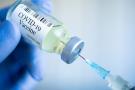       VÚC Žilina pripravuje očkovanie proti COVID-u 19 formou výjazdového tímu.        VÚC Žilina pripravuje očkovanie proti COVID-u 19 formou výjazdového tímu. Z tohto dôvodu vyzývame imobilných  občanov, ktorí nezvládnu očkovanie mimo obce, aby sa prihlásili na uvedené očkovanie  do 29.04.2021 na Obecný úrad Kalameny (osobne alebo na č.t. 044/4392256,  pri tomto očkovaní nebude  umožnený výber druhu vakcíny. 